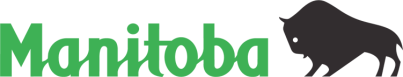 Commission du travail du Manitoba175, rue Hargrave, bureau 500, Winnipeg (Manitoba)  R3C 3R8Téléphone : 204 945-3783  Télécopieur : 204 945-1296www.gov.mb.ca/labour/labbrdFORMULE XVII : Demande de permis en application de l’article 21 de la Loi 
						et de la règle de procédure 21(3) LOI SUR LES RELATIONS DU TRAVAILRequérantLe requérant susnommé soumet par les présentes à la Commission du travail une demande de permis en application du paragraphe 21(2) de la Loi afin d’autoriser :(nom du représentant syndical ou des représentants syndicaux qui seront munis du permis)à pénétrer sur le bien-fonds qui est situé à l’endroit suivant : 																						et qui appartient à : 																																											ou qui est sous la responsabilité de : 																																									afin de visiter les employés de : 											(nom et adresse de l’employeur)_____________________________________________________________________ _															Nombre approximatif d’employés travaillant à l’endroit susmentionné : 			.Les employés visés par la visite résident sur le bien-fonds faisant l’objet du permis	Oui   	Non   Décrivez brièvement les fins pour lesquelles le permis est demandé. 																																				Le permis est exigé du 	au 								.FAIT à		le	 jour de 						20        .																	REQUÉRANTDÉPOSEZ LA FORMULE A AVEC LA PRÉSENTE DEMANDE.(Rév. mai 2016)